ВСТУП ДО СПЕЦІАЛЬНОСТІ ТА ОСНОВИ САМООРГАНІЗАЦІЇВикладач:Скрипаченко Тетяна Вікторівна, кандидат психологічних наук, доцент кафедри психологіїКафедра: психології, навчальний корпус ЗНУ № 8, ауд. 220E-mail: skripachenko14@gmail.comТелефон: 288-76-46 (кафедра психології)Сторінка дисципліни на платформі СЕЗН (Moodle): https://moodle.znu.edu.ua/course/view.php?id=1722Інші засоби зв’язку: Viber, e-mail.ОПИС НАВЧАЛЬНОЇ ДИСЦИПЛІНИВИДИ ЗАНЯТЬ І РОЗКЛАД АНОТАЦІЯ Метою навчальної дисципліни «Вступ до спеціальності та основи самоорганізації» є є формування компетентностей здобувачів вищої освіти з знання та розуміння предметної області та розуміння професійної діяльності; здатність оцінювати та забезпечувати якість виконуваних робіт на основі етичних міркувань (мотивів); здатність бути критичним та самокритичним; здатність вчитися та оволодівати сучасними знаннями; спеціальні компетентності: здатність оперувати категоріально-понятійним апаратом психології; здатність ефективно формувати комунікативну стратегію під час здійснення професійної діяльності. У межах курсу здобувачі вищої освіти будуть вивчати особливості предмету психологічної науки, історію виникнення та формування психології. У рамках курсу передбачений цикл лекцій про принципи та напрямки діяльності психолога, визначення поняття професіоналізм, етапів становлення професіонала-психолога та помилок на шляху професійного становлення. Лекційний курс створює платформу для обговорення та критичної рефлексії теоретичного багажу вступу до спеціальності під час семінарських занять, на яких здобувачі вищої освіти будуть заохочуватися до формування власного розуміння принципових позицій, вимог та особливостейІнтерактивний формат дисципліни, що спонукатиме до підвищення рівня інформаційної компетентності та опрацювання способів наукового мислення у контексті готовності аналізувати, інтерпретувати, систематизувати, критично оцінювати інформацію в процесі освітньої та наукової діяльностіОЧІКУВАНІ РЕЗУЛЬТАТИ НАВЧАННЯУ разі успішного завершення дисципліни студент зможе:визначати предмет психологічної науки, його особливості;самостійно визначати сучасні напрямки діяльності психолога, схоже та відмінне між ними;розуміти та свідомо використовувати основні етичні принципи діяльності психолога;самостійно тат впевнено формувати власний професійний стиль;планувати, організовувати та реалізовувати власну навчальну діяльність як сходинку в процесі становлення особистості професіонала.ОСНОВНІ НАВЧАЛЬНІ РЕСУРСИ Лекційний матеріал та навчальна література, презентаціїлекцій, плани практичних занять.ФОРМИ  ОЦІНЮВАННЯ Поточне оцінювання Поточний контроль здійснюється в ході навчальної діяльності студентів.Узагальнені оцінки розміщуються на платформі СЕЗН (Moodle).Обов’язкові види навчальної роботи:– активна участь у груповій та індивідуальній роботі на практичних заняттях (максимально 2 бали);– підготовка основних практичних завдань з дисципліни (максимально 2 бали) – до кожного практичного заняття.– атестаційний проміжний контроль (максимально 10 балів) – двічі за семестр.Додаткові види навчальної роботи:– самостійна підготовка додаткових практичних завдань з дисципліни (максимально 3 бали).Підсумкове оцінювання:Теоретична складова (підсумкове тестування з дисципліни) – 20 балів (максимальна кількість).Практична складова (підготовка індивідуального завдання) – 20 балів (максимальна кількість).КРИТЕРІЇ ОЦІНЮВАННЯ ШКАЛА ОЦІНЮВАННЯ: НАЦІОНАЛЬНА ТА ECTSРОЗКЛАД КУРСУ ОСНОВНІ ДЖЕРЕЛА та ІНФОРМАЦІЙНІ РЕСУРСИЧепелєва Н. Розвиток професійної компетентності майбутніх практичних психологів // Міжнар. семінар з гуманіст. психології та педагогіки: Тези доп. і повідомл. (Рівне, 15– 17 черв. 1998 р.). Рівне, 2005.- С. 106.  Шумакова Л. П. Розвиток особистості психолога-практика в процесі активного соціально-психологічного навчання. Херсон: Думка,1995. 30 с. Яценко Т., Коновальчук В., Аврамченко С. Проблема особистісної психокорекції психологів-практиків // Міжнар. семінар з гуманістичної психології та педагогіки: Тези доп. і повідомл. (Рівне, 15–17 черв. 1998 р.). Рівне, 1998. - С. 114–115. Методологічні та теоретичні проблеми психології : навч.посіб. / Корольчук М.С. та ін. Київ : Ніка-Центр, 2008. 336 с.Дуткевич Т.В. Практична психологія. Вступ до спеціальності [Електронний ресурс]: навч. посіб. / Т.В. Дуткевич, О.В. Савицька. Київ: Центр учбової літератури, 2007.  256с.Режим доступу: http://dspace.kpnu.edu.ua:8080/jspui/bitstream/123456789/841/1/Praktichna_spihologia-Dutkevich.pdf.Левенець А.Є. Вступ до спеціальності [Електронний ресурс] / А.Є. Левенець.  Київ: Ін-т крим.-викон. служби, 2015. 26 с. Режим доступу: http://ikvsu.kvs.gov.ua/sites/default/files/imce/navchalnometodichniy_kompleks_vstup_do_specialnosti.pdfКоломінський Н.Л. Навчальна програмадисципліни “Вступ до спеціальності “Психологія” (спеціалізація “Практична психологія”) (для бакалаврів) [Електронний ресурс] / Н.Л. Коломінський, О.Л. Туриніна. Київ: ДП «Вид.дім «Персонал», 2010. 22с. Режим доступу: http://library.iapm.edu.ua/metod_disc/pdf/4548_Psuxol_pr.pdf.РЕГУЛЯЦІЇ І ПОЛІТИКИ КУРСУВідповідальність здобувача освіти: Ознайомитися з сторінкою дисципліни на платформі СЕЗН (Moodle), а саме з: робочою програмою дисципліни, загальними розділами сторінки, термінами виконання завдань, тестів, формами контролю. Підтвердити вивчення рекомендацій «ЗАГАЛЬНІ ПОРАДИ ЗДОБУВАЧУ ОСВІТИ» (обов’язково).Виконання навчального плану дисципліни передбачає системну присутність здобувачів освіти на лекційних і практичних заняттях, виконання запропонованих завдань, відпрацювання пропущених практичних завдань і проходження передбачених форм контролю.Відвідування практичних занять є обов’язковим. Студенти, які за певних обставин не можуть відвідувати практичні заняття регулярно, мають узгодити із викладачем графік індивідуального відпрацювання пропущених занять. Політика академічної доброчесності: Письмові роботи, що виконуються здобувачами освіти можуть бути перевірені на наявність плагіату за допомогою спеціалізованого програмного забезпечення. Усі запозичення та цитування мають бути оформлені за допомогою посилань на використані джерела. Правила оформлення літературних джерел: https://Письмові роботи. Здобувачам освіти пропонується виконання практичних завдань, а також виконання самостійної та індивідуальної роботи. Пріоритетним під час виконання завдань є самостійність мислення, формулювання власних думок, неупереджений і відповідальний аналіз чужих думок і текстів, максимально можливе дотримання норм Кодексу академічної доброчесності Запорізького національного університету. Формати комунікації між викладачем і здобувачами вищої освіти: в аудиторії під час лекційних і практичних занять; на запланованих консультаціях з дисципліни, електронним листуванням. Під час електронної комунікації обов’язково зазначте: прізвище та ім’я, форму навчання, шифр академічної групи та назву дисципліни.Всі робочі оголошення можуть надсилатися через старосту, на електронну пошту та розміщуватимуться в Moodle. Будь ласка, перевіряйте повідомлення вчасно. Ел. пошта має бути підписана справжнім ім’ям і прізвищем. Адреси типу user123@gmail.comне приймаються!Використання мобільних телефонів, планшетів та інших гаджетів під час лекційних та практичних занять має бути обґрунтовано освітньою діяльністю здобувача освіти. Обов’язковим є застосування режиму «БЕЗ ЗВУКУ» протягом всього аудиторного заняття. ДОДАТОК ДО СИЛАБУСУ ЗНУ – 2020-2021МісіяЗапорізького національного університету полягає у формуванні європейського простору освіти, науки і культури європейського рівня, здатного активно впливати на громадську думку, забезпечувати соціальне прогнозування у різних сферах на основі фундаментальних і прикладних наукових досліджень. Запорізький національний університет відіграє важливу роль у розвитку економіки, державних інституцій та громадянського суспільства, надаючи їм знань, компетентностей та ідей, необхідних для забезпечення економічного, політичного та соціального розвитку і зростання.АКАДЕМІЧНА ДОБРОЧЕСНІСТЬ. Студенти і викладачі Запорізького національного університету несуть персональну відповідальність за дотримання принципів академічної доброчесності, затверджених Кодексом академічної доброчесності ЗНУ:https://tinyurl.com/ya6yk4ad. Декларація академічної доброчесності здобувача вищої освіти (додається в обов’язковому порядку до письмових кваліфікаційних робіт, виконаних здобувачем, та засвідчується особистим підписом): https://tinyurl.com/y6wzzlu3.НАВЧАЛЬНИЙ ПРОЦЕС ТА ЗАБЕЗПЕЧЕННЯ ЯКОСТІ ОСВІТИ. Перевірка набутих студентами знань, навичок та вмінь (атестації, заліки, іспити та інші форми контролю) є невід’ємною складовою системи забезпечення якості освіти і проводиться відповідно до Положення про організацію та методику проведення поточного та підсумкового семестрового контролю навчання студентів ЗНУ: https://tinyurl.com/y9tve4lk.ПОВТОРНЕ ВИВЧЕННЯ ДИСЦИПЛІН, ВІДРАХУВАННЯ. Наявність академічної заборгованості до 6 навчальних дисциплін (в тому числі проходження практики чи виконання курсової роботи) за результатами однієї екзаменаційної сесії є підставою для надання студенту права на повторне вивчення зазначених навчальних дисциплін. Порядок повторного вивчення визначається Положенням про порядок повторного вивчення навчальних дисциплін та повторного навчання у ЗНУ: https://tinyurl.com/y9pkmmp5. Підстави та процедури відрахування студентів, у тому числі за невиконання навчального плану, регламентуються Положенням про порядок переведення, відрахування та поновлення студентів у ЗНУ: https://tinyurl.com/ycds57la.НЕФОРМАЛЬНА ОСВІТА. Порядок зарахування результатів навчання, підтверджених сертифікатами, свідоцтвами, іншими документами, здобутими поза основним місцем навчання, регулюється Положенням про порядок визнання результатів навчання, отриманих у неформальній освіті: https://tinyurl.com/y8gbt4xs.ВИРІШЕННЯ КОНФЛІКТІВ. Порядок і процедури врегулювання конфліктів, пов’язаних із корупційними діями, зіткненням інтересів, різними формами дискримінації, сексуальними домаганнями, міжособистісними стосунками та іншими ситуаціями, що можуть виникнути під час навчання, регламентуються Положенням про порядок і процедури вирішення конфліктних ситуацій у ЗНУ: https://tinyurl.com/ycyfws9v. Конфліктні ситуації, що виникають у сфері стипендіального забезпечення здобувачів вищої освіти, вирішуються стипендіальними комісіями факультетів, коледжів та університету в межах їх повноважень, відповідно до: Положення про порядок призначення і виплати академічних стипендій у ЗНУ: https://tinyurl.com/yd6bq6p9; Положення про призначення та виплату соціальних стипендій у ЗНУ: https://tinyurl.com/y9r5dpwh. ПСИХОЛОГІЧНА ДОПОМОГА. Телефон довіри практичного психолога (061)228-15-84 (щоденно з 9 до 21).РІВНІ МОЖЛИВОСТІ ТА ІНКЛЮЗИВНЕ ОСВІТНЄ СЕРЕДОВИЩЕ. Центральні входи усіх навчальних корпусів ЗНУ обладнані пандусами для забезпечення доступу осіб з інвалідністю та інших маломобільних груп населення. Допомога для здійснення входу у разі потреби надається черговими охоронцями навчальних корпусів. Якщо вам потрібна спеціалізована допомога, будь-ласка, зателефонуйте (061) 228-75-11 (начальник охорони).  Порядок супроводу (надання допомоги) осіб з інвалідністю та інших маломобільних груп населення у ЗНУ: https://tinyurl.com/ydhcsagx. РЕСУРСИ ДЛЯ НАВЧАННЯ. Наукова бібліотека: http://library.znu.edu.ua. Графік роботи абонементів: понеділок – п`ятниця з 08.00 до 17.00; субота з 09.00 до 15.00.ЕЛЕКТРОННЕ ЗАБЕЗПЕЧЕННЯ НАВЧАННЯ (MOODLE): HTTPS://MOODLE.ZNU.EDU.UAЯкщо забули пароль/логін, направте листа з темою «Забув пароль/логін» за адресами:·   для студентів ЗНУ - moodle.znu@gmail.com, Савченко Тетяна Володимирівна·   для студентів Інженерного інституту ЗНУ - alexvask54@gmail.com, Василенко Олексій ВолодимировичУ листі вкажіть: прізвище, ім'я, по-батькові українською мовою; шифр групи; електронну адресу.Якщо ви вказували електронну адресу в профілі системи Moodle ЗНУ, то використовуйте посилання для відновлення паролю https://moodle.znu.edu.ua/mod/page/view.php?id=133015.Центр інтенсивного вивчення іноземних мов: http://sites.znu.edu.ua/child-advance/Центр німецької мови, партнер Гете-інституту: https://www.znu.edu.ua/ukr/edu/ocznu/nimШкола Конфуція (вивчення китайської мови): http://sites.znu.edu.ua/confucius.ЗАПОРІЗЬКИЙ НАЦІОНАЛЬНИЙ УНІВЕРСИТЕТФАКУЛЬТЕТ СОЦІАЛЬНОЇ ПЕДАГОГІКИ ТА ПСИХОЛОГІЇСилабус навчальної дисципліниДенна форма навчання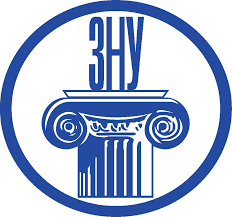 Освітня програма, Освітня програма, Психологія Психологія Психологія Психологія Психологія Психологія Рівень вищої освіти:Рівень вищої освіти:перший (бакалаврський)перший (бакалаврський)перший (бакалаврський)перший (бакалаврський)перший (бакалаврський)перший (бакалаврський)Статус дисципліни:Статус дисципліни:Цикл професійної підготовки спеціальності «Психологія»Цикл професійної підготовки спеціальності «Психологія»Цикл професійної підготовки спеціальності «Психологія»Цикл професійної підготовки спеціальності «Психологія»Цикл професійної підготовки спеціальності «Психологія»Цикл професійної підготовки спеціальності «Психологія»Кредити ECTS3Навч. рік:2020-2021Рік навчання1ТижніКількість годин90Кількість змістових модулів      2Лекційні заняття– 28Практичні заняття– 14Самостійна робота– 48Лекційні заняття– 28Практичні заняття– 14Самостійна робота– 48Лекційні заняття– 28Практичні заняття– 14Самостійна робота– 48Лекційні заняття– 28Практичні заняття– 14Самостійна робота– 48Вид контролю:Вид контролю:ЕкзаменЕкзаменЛекційні заняття– 28Практичні заняття– 14Самостійна робота– 48Лекційні заняття– 28Практичні заняття– 14Самостійна робота– 48Лекційні заняття– 28Практичні заняття– 14Самостійна робота– 48Лекційні заняття– 28Практичні заняття– 14Самостійна робота– 48Консультації:Консультації:Консультації:Консультації:Консультації:Консультації:Консультації:Консультації:Рік навчання 2020/2021Семестр: вересень -  груденьТермін навчання: 01.09.2020 – 07.12.2020Термін навчання: 01.09.2020 – 07.12.2020Термін навчання: 01.09.2020 – 07.12.2020Термін навчання: 01.09.2020 – 07.12.2020Екзаменаційний період:.2020 – .2020Екзаменаційний період:.2020 – .2020Екзаменаційний період:.2020 – .2020Загальна кількість годин – 90Форми організації освітнього процесуАудиторна роботаАудиторна роботаАудиторна роботаАудиторна роботаСамостійна робота здобувача освітиСамостійна робота здобувача освітиОчні консультації викладачаЗагальна кількість годин – 90Види навчальних занять лекційнілекційніПрактичніПрактичніСамостійна робота здобувача освітиСамостійна робота здобувача освітиОчні консультації викладачаРозподіл навчальних годин Розподіл навчальних годин 2814144848Час проведення за розкладомЧас проведення за розкладомКонтрольний західТермін виконання% від загальної оцінкиПоточний контроль Поточний контроль 60%Участь у роботі на практичних заняттяхНа кожному практичному занятті20 %Підготовка основних практичних завдань До кожного практичного заняття20 %Атестаційний (проміжний) контроль 2 рази на семестр10 %Самостійна підготовка додаткових практичних завдань До кожного практичного заняття10 %Підсумковий контроль Підсумковий контроль 40%Підсумкове тестування (екзамен)Екзаменаційна сесія20%Індивідуальне завдання20%Разом Разом 100%Види і форми освітнього процесуКритерії та показники оцінки навчально-пізнавальної діяльності здобувачів освітиВиди і форми освітнього процесуКритерії та показники оцінки навчально-пізнавальної діяльності здобувачів освітиПрактичні заняттяОцінюється: Практичні заняття– ступінь володіння здобувачем освіти основними поняттями теми, логічність й доказовість власних висновків за окремими завданнями під час заняття;Практичні заняття– активність здобувача освіти під час обговорення проблем, що розглядаються на заняттіДодаткові практичні завдання до кожного заняттяРезультати виконаного здобувачем освіти завдання оцінюється за показниками: Додаткові практичні завдання до кожного заняття– володіння основними поняттями теми; Додаткові практичні завдання до кожного заняття– логічність та доказовість власних думок й висновків;Додаткові практичні завдання до кожного заняття– самостійність виконання завдання;Додаткові практичні завдання до кожного заняття– творчий рівень, оригінальність роботиДодаткові практичні завдання до кожного заняття– якість оформлення та наявність посилань на використані джерела.Підсумковий семестровий контроль: екзамен1. Оцінювання рівня засвоєння теоретичного матеріалу: тестовий контрольа (20 б.)Підсумковий семестровий контроль: екзамен2. Оцінювання рівня опанування самостійною пізнавальною, пошуковою та аналітичною активністю в практичній частині  дисципліни: я (20 балів)За шкалою ECTSЗа шкалою університетуЗа національною шкалоюЗа національною шкалоюЗа шкалою ECTSЗа шкалою університетуЕкзаменЗалікA90 – 100 (відмінно)5 (відмінно)ЗарахованоB85 – 89 (дуже добре)4 (добре)ЗарахованоC75 – 84 (добре)4 (добре)ЗарахованоD70 – 74 (задовільно) 3 (задовільно)ЗарахованоE60 – 69 (достатньо)3 (задовільно)ЗарахованоFX35 – 59 (незадовільно – з можливістю повторного складання)2 (незадовільно)Не зарахованоF1 – 34 (незадовільно – з обов’язковим повторним курсом)2 (незадовільно)Не зарахованоТижденьФорми організації освітнього процесуТемаКонтрольне завданняКількість балівЗмістовий модуль 1: Методологія наукового дослідженняЗмістовий модуль 1: Методологія наукового дослідженняЗмістовий модуль 1: Методологія наукового дослідженняЗмістовий модуль 1: Методологія наукового дослідження301Лекція 1Історія виникнення психології. Її предметОсобливості предмету психологічної науки. Історичне та формування психології. Поняття психіки, етапи формування психічного відбиття..1-2Практичне заняття 1Особливості предмету психології, поняття психікиГрупова робота з визначення складності та особливостей предмету психології21-2Самостійна роботаДодаткове завдання 113Лекція 2Основні критеріальні відмінності наукової психології від побутової. 3-4Практичне заняття 2Переваги та недоліки побутової психології. Наукова психологія.Групова дискусія про відмінності побутової психології від наукової.23-4Самостійна роботаДодаткове завдання 225Лекція 3Етичний кодекс психолога5-6Практичне заняття 3Історія декларації етичного кодексу. Принци роботи психолога.Загальна дискусія «Принципи професійної діяльності психолога»25-6Самостійна роботаДодаткове завдання 327Лекція 4Основні напрями діяльності психолога7-8Практичне заняття 4Характеристика основних напрямів діяльності психологаІндивідуальні доповіді.Групова дискусія «Відмінності психотерапії від психологічного консультування»27-8Самостійна роботаДодаткове завдання 429Лекція 5Особливості формування особистості професіонала9-10Практичне заняття 5Поняття, критерії та етапи формування професіонала.Індивідуальні доповіді.Групова робота «Якості професійного психолога та протипоказання до професійної діяльності»29-10Самостійна роботаДодаткове завдання 5310-11Атестація 1Модульна контрольна робота 110Змістовий модуль 2:  Змістовий модуль 2:  Змістовий модуль 2:  Змістовий модуль 2:  3011Лекція 6Правила формування самоорганізації студента11-12Практичне заняття 6Самоорганізація студента та її компонентиОбговорення щодо усвідомлення студентами своєї соціальної ролі та ідентифікації211-12Самостійна роботаДодаткове завдання 6313Лекція 7Професійна компетентність студента13-14Практичне заняття 7Поняття компетентності. Професійна компетентністьВизначення компонентів професійної компетентності213-14Самостійна роботаДодаткове завдання 7315Лекція 8 Принципи тайм-менеджмента15-16Практичне заняття 8Принципи, етапи та техніки тайм-менеджментаГрупова дискусія «Мій час»       2Самостійна роботаДодаткове завдання 8      317Лекція 9Поняття відповідальності17-18Практичне заняття 8Особисті відповідальністьГрупова дискусія «Моя свобода та відповідальність»       2Самостійна роботаДодаткове завдання 9       318-19Атестація 2Модульний контроль 2      10     Екз. тижденьЕкзаменПідсумкове тестування20Екз. тижденьЕкзаменЗахист індивідуального завдання20